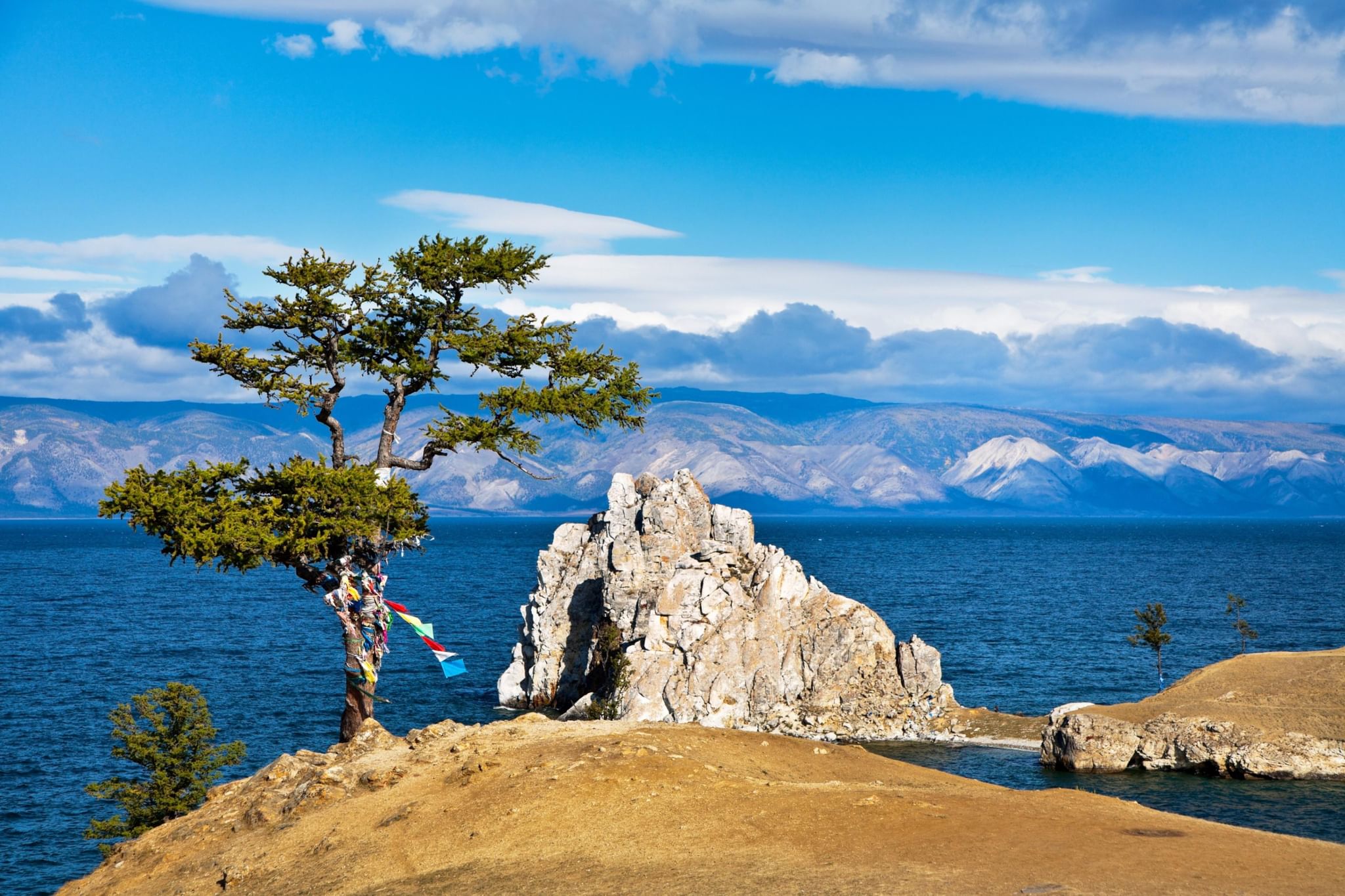 Министерство науки и высшего образования Российской Федерации (Минобрнауки России)Министерство здравоохранения Российской Федерации (Минздрав России)Российская академия наук (РАН)Сибирское отделение РАНФедеральное государственное бюджетное научное учреждение «Научный центр проблем здоровья семьи и репродукции человека» (ФГБНУ НЦ ПЗСРЧ)Совет молодых учёных и специалистов ФГБНУ НЦ ПЗСРЧИркутская государственная медицинская академия последипломного образования - филиал ФГБОУ ДПО РМАНПО Минздрава РоссииАвтономная некоммерческая организация по проведению научных мероприятий «Конгресс-сервис»V Всероссийская научно-практическая конференция молодых учёных с международным участием «Фундаментальные и прикладные аспекты в медицине и биологии»,г. Иркутск, 27– 28 октября 2022г.ИНФОРМАЦИОННОЕ ПИСЬМО №1Уважаемые коллеги!Приглашаем студентов, аспирантов, ординаторов, молодых учёных в возрасте до 35 лет, молодых докторов наук до 39 лет принять участие в работе V Всероссийской научно-практической конференции молодых учёных с международным участием «Фундаментальные и прикладные аспекты в медицине и биологии».В рамках конференции планируется: Секция на английском языке (в заявке необходимо указать название доклада на английском языке, статья оформляется на английском языке);Конкурс «Лучший научный доклад» в номинациях:«Лучший студенческий научный доклад»,«Лучший научный доклад» (аспиранты, ординаторы, молодые учёные),«Лучший научный доклад на английском языке» (студенты, аспиранты, ординаторы, молодые учёные).Место проведения: ФГБНУ «Научный центр проблем здоровья семьи и репродукции человека», Иркутск, Тимирязева 16.Форма Заявки на участие V Всероссийская научно-практическая конференция молодых учёных с международным участием «Фундаментальные и прикладные аспекты в медицине и биологии»Заявки на участие в конференции присылать до 02 сентября 2022 г. заместителю председателя Совета молодых учёных и специалистов ФГБНУ НЦ ПЗСРЧ, к.б.н. Ольге Андреевне Никитиной на адрес olga_tolpygina@mail.ru.Планируется публикация материалов конференции в журнале «Acta Biomedica Scientifica» (входит в перечень ВАК РФ, RSCI, Scopus).ТРЕБОВАНИЯ К ПУБЛИКАЦИЯМ:Статью,	оформленную	в	соответствии	с	требованиями (https://www.actabiomedica.ru/jour/about/submissions#authorGuidelines) до 03 июня 2022г. необходимо направить на сайте https://www.actabiomedica.ru/ через личный кабинет. В комментариях обязательно указывать – «Конференция молодых учёных 2022».Публикация платная: 10000 рублей. Бесплатная публикация статьи предоставляется аспирантам, если аспирант является единственным автором научной статьи.В каждой номинации победителям будет предоставлена возможность опубликовать статью бесплатно. ФОРМА УЧАСТИЯ:- устный доклад (регламент для выступающих 10 минут +3 минуты на вопросы); - устный доклад с публикацией статьи (регламент для выступающих 10 минут +3 минуты на вопросы); - слушатель.Организационный взнос для участников конференции не предусмотрен.Контакты:Заместитель директора по научной работе, координатор Совета молодых учёных и специалистов, д.б.н. Наталья Викторовна Семёнова; тел.: +7 (3952) 20-76-36;   E-mail:  natkor_84@mail.ru Учёный секретарь, председатель Совета молодых учёных и специалистов, к.б.н. Мария Александровна Рашидова; тел.: +7 (3952) 20-73-67; E-mail: rashidovama@mail.ru Мы будем рады видеть Вас среди участников конференции!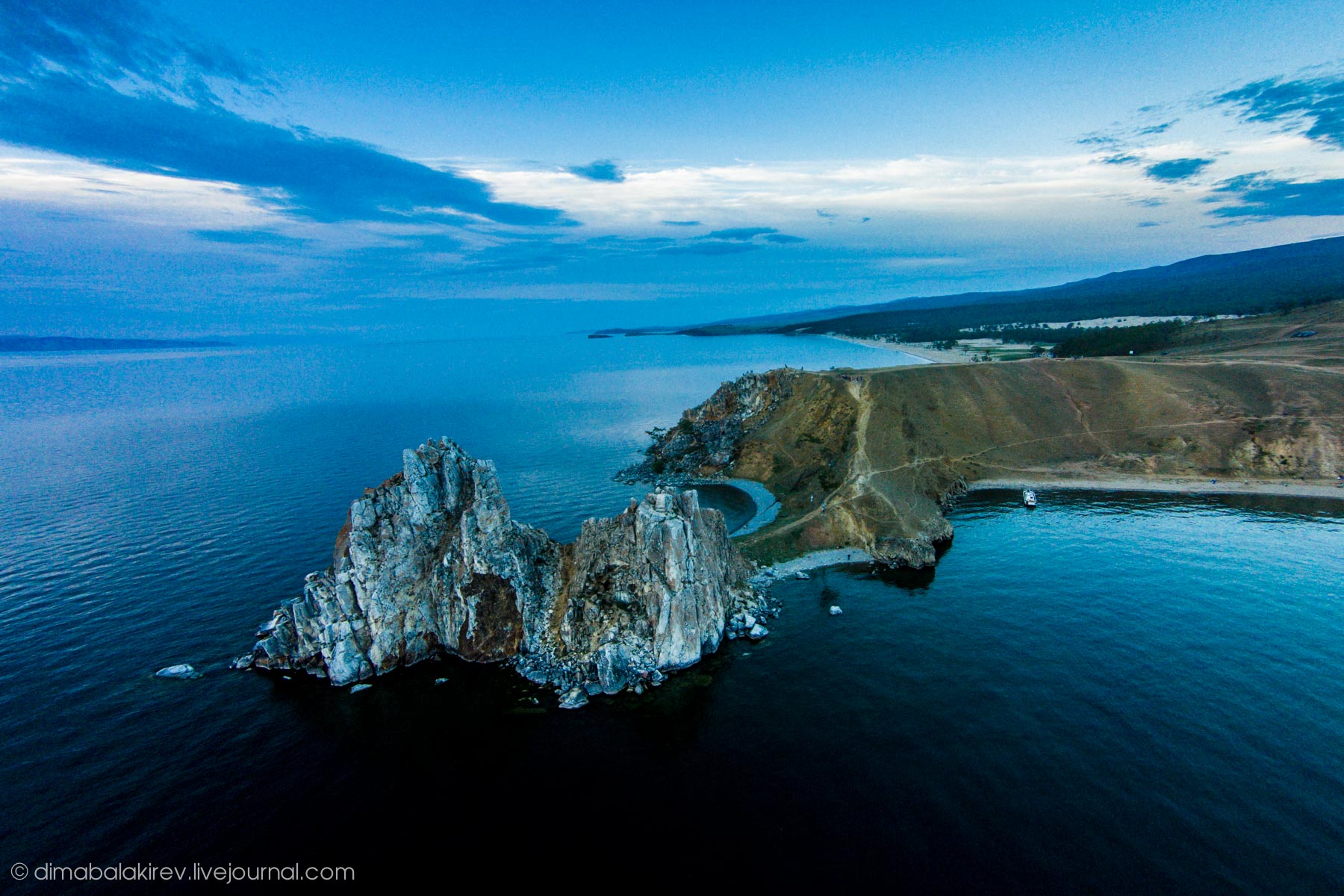 Название доклада Ф.И.О. докладчика (без сокращений)Город, учреждениеКонтактная информация (e-mail, телефон)Форма участия (устный доклад/устный доклад с публикацией статьи)Секция на русском/английском языке (студенты/молодые учёные)